Muster-Gefährdungsbeurteilung – DokumentationKirchengemeinde:Kirchengemeinde:ArbeitsbereichKirche, Gemeindehaus, AußenbereichTätigkeitKüstertätigkeitDatumNr. Arbeitsbedingungen, z. B. Arbeitsumgebung, ArbeitsmittelGefährdung/Belastung
Risikobe-
wertungSchutzmaßnahme
Durchführung
der Maßnahme Wirksamkeits-
kontrolle*1Vorbereitung von Räumlichkeiten für VeranstaltungenGefährdung durch hohe körperliche Belastung durch einseitiges Tragen von schweren Lasten oder nicht zur Verfügung stehende Transportmittel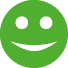 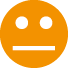 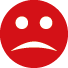 Passende Transportmittel für Stühle oder Tische etc. stehen zur Verfügung.Pausen im Arbeitsablauf werden vorgesehen; Unterstützung durch ehrenamtlich Mitarbeitende.Unterweisung in Arbeitstechniken, die eine ergonomische Arbeitsweise ermöglichen (Broschüre „Körpergerechtes Arbeiten“ der EFAS), erfolgt. Ggf. arbeitsmedizinische Vorsorge nach Überprüfung per Basis-Check / Leitmerkmalmethode (Unterstützung durch die Fachkraft für Arbeitssicherheit oder Arbeitsmediziner*in)....Verantwortliche/rMaßnahme 
durchgeführt?Ja	NeinBeurteilende/rMaßnahme 
wirksam?Ja	Nein2Arbeiten auf der LeiterAbsturzgefährdung bei Arbeiten auf der LeiterPrüfung im Einzelfall, ob Leitereinsatz entbehrlich ist (z.B. Nutzung von Teleskopstielen, Einsatz von Rollgerüsten etc.).Bei Arbeiten auf der Leiter wird Alleinarbeit vermieden.Defekte Leitern werden sofort entfernt oder fachgerecht repariert.Regelmäßige Leiterprüfungen werden durchgeführt.Unterweisung zur Nutzung von Leitern z.B. anhand der EFAS-Broschüre „Leitern und Tritte“ erfolgt. ...Verantwortliche/rMaßnahme 
durchgeführt?Ja	NeinBeurteilende/rMaßnahme 
wirksam?Ja	Nein3LeuchtmittelwechselGefahr durch Stromschlag bei LeuchtmittelwechselMitarbeitende wissen, dass sie die Energiezufuhr bei Leuchtmittelwechsel sicher unterbrechen und gegen Wiedereinschalten sichern müssen. Eine entsprechende Unterweisung der Mitarbeitenden erfolgt....Verantwortliche/rMaßnahme 
durchgeführt?Ja	NeinBeurteilende/rMaßnahme 
wirksam?Ja	Nein4Arbeiten im feuchten MilieuGefährdung der Haut durch längeren Kontakt zu Flüssigkeiten (Feuchtarbeit)Arbeitsverfahren und Arbeitsmittel werden so gewählt, dass nicht ununterbrochen Feuchtarbeit ausgeübt wird.Maximale Dauer von Feuchtarbeit wird auf …. Std. täglich festgelegt.Unterweisung zu Hautschutzmaßnahmen erfolgt.Hautschutzmittel werden zur Verfügung gestellt.Angebot einer arbeitsmedizinischen Vorsorge bei mehr als 2 Stunden täglicher Feuchtarbeit erfolgt; bei mehr als 4 Stunden ist eine Pflichtvorsorge erforderlich....Verantwortliche/rMaßnahme 
durchgeführt?Ja	NeinBeurteilende/rMaßnahme 
wirksam?Ja	Nein5Umgang mit GefahrstoffenGefährdung durch Kontakt zu Stoffen mit gefährlichen EigenschaftenFür Gefahrstoffe wird in jedem Einzelfall geprüft, ob weniger belastende Ersatzmittel eingesetzt werden können.Sichere Lagerung von Gefahrstoffen ist gewährleistet.Bei Einsatz von Gefahrstoffen werden die nach betriebsärztlicher oder sicherheitstechnischer Beratung empfohlenen Schutzmaßnahmen wie Hautschutz und arbeitsmedizinische Vorsorge umgesetzt.Vorgeschriebene Schutzausrüstung steht zur Verfügung und wird getragen.Unterweisung der Mitarbeitenden erfolgt anhand der Sicherheitsdatenblätter....Verantwortliche/rMaßnahme 
durchgeführt?Ja	NeinBeurteilende/rMaßnahme 
wirksam?Ja	Nein6Nutzung von MessernGefahr von Schnittverletzung bei der Nutzung von MessernEs werden für den jeweiligen Einsatzzweck geeignete Messer (rechtzeitig schärfen) zur Verfügung gestellt.Messer werden sicher gelagert (z.B. auf einer Magnetleiste).Beim Schneiden von Karton werden Messer mit selbsttätig zurückspringender Klinge genutzt.…Verantwortliche/rMaßnahme 
durchgeführt?Ja	NeinBeurteilende/rMaßnahme 
wirksam?Ja	Nein7Nutzung von DruckgasflaschenGefährdung durch Druckwellen bei Verpuffungen von Gas Für die Gasflaschen werden gut gelüftete Lager- und Aufstellorte genutzt.Druckminderer, Schläuche und andere gasführende Teile und Geräte werden regelmäßig geprüft.Unterweisungen erfolgen anhand einer entsprechenden Betriebsanweisung....Verantwortliche/rMaßnahme 
durchgeführt?Ja	NeinBeurteilende/rMaßnahme 
wirksam?Ja	Nein8Tätigkeiten im KirchturmGefährdung durch Kontakt mit Infektionserregern (z.B. durch Kontakt mit Ausscheidungen von Vögeln)Dachbereiche werden regelmäßig kontrolliert, um das Eindringen von Vögeln zu verhindern.Größere Verunreinigungen werden bei Bedarf durch Fachfirmen beseitigt.Mitarbeitenden wird ggf. Schutzausrüstung zur Verfügung gestellt (Schutzkleidung und Atemschutz)....Verantwortliche/rMaßnahme 
durchgeführt?Ja	NeinBeurteilende/rMaßnahme 
wirksam?Ja	Nein9Gartenarbeit (Rasenmähen)Gefahr beim Rasenmähen von herausgeschleuderten Teilen getroffen zu werden oder die Füße zu verletzenSchutzvorrichtungen müssen korrekt montiert und unbeschädigt sein.Sicherheitsschuhe, Schutzbrille oder Gesichtsschutz und ggf. Hörschutz werden zur Verfügung gestellt und darauf geachtet, dass sie genutzt werden.Prallblech / Grasfangeinrichtung wird beim Rasenmähen benutzt.Es wird quer zum Hang gemäht.Bei Arbeiten am Mäher sind Zündkerzen bzw. Netzstecker gezogen.Elektrokabel werden regelmäßig geprüft.Unterweisung der Mitarbeitenden erfolgt regelmäßig....Verantwortliche/rMaßnahme 
durchgeführt?Ja	NeinBeurteilende/rMaßnahme 
wirksam?Ja	Nein10Gartenarbeit (Nutzung von Freihandschneidern, elektrischen Heckenscheren etc.)Gefahr von Schnittverletzungen oder von herausgeschleuderten Teilen getroffen zu werdenSchutzvorrichtungen müssen korrekt montiert und unbeschädigt sein.Es werden nur geeignete Geräte verwendet (ältere Geräte werden durch neue ersetzt oder nachgerüstet).Sicherheitsschuhe, Schutzbrille oder Gesichtsschutz sowie Schutzhandschuhe und ggf. Gehörschutz werden zur Verfügung gestellt und darauf geachtet, dass sie genutzt werden.Geräte haben eine Zweihandschaltung.Es wird nur von sicheren Standplätzen aus gearbeitet.Elektrokabel werden regelmäßig geprüft.Unterweisung der Mitarbeitenden erfolgt regelmäßig.…Verantwortliche/rMaßnahme 
durchgeführt?Ja	NeinBeurteilende/rMaßnahme 
wirksam?Ja	Nein11Nutzung von MotorkettensägenGefährdung durch Kontakt mit laufender Motorkettensäge oder Getroffenwerden von BaumteilenEinsatz von Motorkettensägen nur durch ausgebildete Fachleute (Ausbildung entsprechend DGUV 214-059 Module A und B oder eine Ausbildung AS Baum 1).Entsprechende Unterweisung der Mitarbeitenden erfolgt....Verantwortliche/rMaßnahme 
durchgeführt?Ja	NeinBeurteilende/rMaßnahme 
wirksam?Ja	Nein12Vielfalt und Menge an AufgabenStressbelastung durch Aufgabenfülle und nur begrenzte ArbeitszeitAnzahl der übertragenen Aufgaben werden ggf. reduziert.Unterstützungsmöglichkeiten werden geprüft....Verantwortliche/rMaßnahme 
durchgeführt?Ja	NeinBeurteilende/rMaßnahme 
wirksam?Ja	Nein13Absprachen und InformationsweitergabeStressbelastung durch Informationsdefizite / schlechte KommunikationEs werden Absprachen getroffen, welche Informationen mit wieviel Vorlauf bei wem ankommen müssen (Bringschuld).Es wird transparent, nachvollziehbar kommuniziert....Verantwortliche/rMaßnahme 
durchgeführt?Ja	NeinBeurteilende/rMaßnahme 
wirksam?Ja	Nein......Verantwortliche/rMaßnahme 
durchgeführt?Ja	NeinBeurteilende/rMaßnahme 
wirksam?Ja	Nein...Verantwortliche/rMaßnahme 
durchgeführt?Ja	NeinBeurteilende/rMaßnahme 
wirksam?Ja	Nein